Внеклассное мероприятие «Посвящение в пятиклассники»Цели мероприятия: 
1. Проверить знания, умения, навыки, полученные в начальной школе, содействовать успешному протеканию процесса адаптации учащихся к обучению в средней школе; 
2. Способствовать сплочению классного коллектива, развитию коммуникативныхспособностей, осуществлять, анализировать и оценивать совместную деятельность.Ход мероприятия.Кл.руководитель.1сентября вы перешли из начальной школы в среднюю, не зная ее правил и законов. Вы окунулись в море знаний, испытали первые трудности. Сегодня у нас не простой праздник, сегодня мы проведем предметные конкурсы, в ходе которых вы еще раз докажите, что достойны гордого звания – пятиклассник! Итак, «У нас сегодня 5 уроков»!1 этап. Разделение на команды. Перед учащимися разрезанные на 6 частей две картинки. Каждый ученик вытягивает себе квадратик, слаживая пазлы - картинки, дети делятся на две команды. Придумывают название команды.2 этап. Предметные конкурсы (за каждый конкурс – баллы от 1 до 5)Конкурс «Математический» Членам команды дают таблички с номерами от 1 до 6 (по кол-ву учеников в команде). В 5-6 шагах перед командой ставят два стула. Ведущий объявляет какое-либо арифметическое действие ( например, 13+21). Играющие должны быстро в уме подсчитать результат, и те, у кого таблички с цифрами ( в данном случае 3 и 4)  бегут и садятся на приготовленные стульяКонкурс «Русский язык». Подбери глагол по смыслу: Вставлять палки в колеса. (МЕШАТЬ)Надуть губы. (ОБИДЕТЬСЯ)Пускать пыль в глаза. (ХВАСТАТЬСЯ)Наступать на пятки. (ДОГОНЯТЬ)Втирать очки. (ОБМАНЫВАТЬ)Зуб на зуб не попадает. (ЗАМЕРЗНУТЬ)Конкурс «Рисования»На экране – картинка, разделенная  на 6 частей. Цель – перерисовать ее как можно точнее. 1 участник-1 клеточка Во время выполнения конкурса проводится экзамен на сообразительность:Какое слово всегда звучит неверно? 
Ответ: Слово "неверно".  Шли два отца и два сына. Нашли три апельсина. Не резали, не пилили, а поровну разделили. Как это может быть? 
Ответ: это были дед, отец и сын. Кто может путешествовать по свету, оставаясь в одном и том же углу?
Ответ: Почтовая марка на конверте.Когда мальчика называют женским именем?У кого голова дорога?Конкурс «Музыкально-литературный»Команда  получает карточку с заданием и должны выполнить это задание. Время подготовки 30 сек. Максимальная оценка – 5 баллов.Задания:Какую песню пел Колобок Лисе?Что пела Коза семерым козлятам?Спойте песенку, которую пели три поросенка.Позовите Сивку-Бурку. Конкурс «Спортивный» Волейбол с воздушным шариком. Как только шарик опускается на пол, команду покидает ученик, пропустивший его. Побеждает команды, сохранившая большее количество участников.3 этап. Подведение итогов.Кл. Руководитель. Вы действительно достойны нести звание “Пятиклассник”.Что же время к завершенью,
Нам пора принять решенье –
В 5-классники принять,
Только нужно клятву датьКлятва: - Мы ученики 5- ого класса, в этот торжественный день перед лицом своих товарищей, учителей и родителей клянемся:- Беречь и любить нашу школу. Клянемся!!!- Уважать и любить своих учителей . Клянемся!!!- Брать хорошие примеры с учеников старших классов. Клянемся!!! - Быть дружными и инициативными. Клянемся!- Прибегать в школу к первому уроку с горящими от любознательности глазами .Клянемся!!!- С волчьим аппетитом поглощать все знания. Клянемся!!!- Поддерживать огонь любви и уважения к учителям и администрации. Клянемся!!!- Не списывать, когда это может заметить учитель. Клянемся!!!- С достоинством пройти учебы испытания. Клянемся!!!- Друзей  здесь найти и приложить старание! Клянемся!!! - Ни часу не лениться  и с удовольствием учиться! Клянемся!- Учителей любить и в мире со всем миром жить! Клянемся!!!- С достоинством нести высокое звание «УЧАЩИЙСЯ Юбилейной средней школы». Клянемся!!!- Быть самыми лучшим 5 классом, который знала наша школа.   Клянемся!!! Клянемся!!! Клянемся!!!В заключение мероприятия, звучит песня «Дорогою добра», детям вручаются памятные листы, с присвоением звания « Пятиклассник».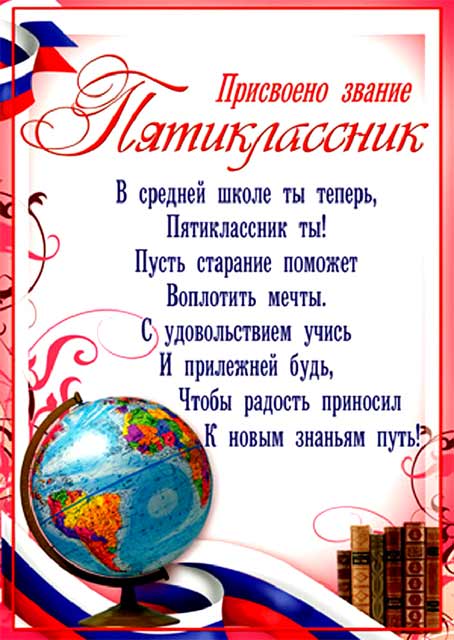 